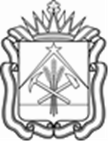 РЕГИОНАЛЬНАЯ ЭНЕРГЕТИЧЕСКАЯ КОМИССИЯКУЗБАССАП О С Т А Н О В Л Е Н И Е   от «18» декабря 2020 г. № 721г. КемеровоОб установлении льготных тарифов на коммунальные услуги,  оказываемые на территории Анжеро-Судженского городского округа на 2021 годРуководствуясь Федеральными  законами от 27.07.2010 № 190-ФЗ                                     «О теплоснабжении», от 07.12.2011 № 416-ФЗ «О водоснабжении                           и водоотведении», Законом Кемеровской области - Кузбасса от 03.07.2020    № 69-ОЗ «О льготных ценах (тарифах) на тепловую энергию (мощность), теплоноситель, горячее, холодное водоснабжение, водоотведение, твердое топливо на территории Кемеровской области - Кузбасса», постановлением  Правительства Кемеровской области-Кузбасса от 19.03.2020 № 142                     «О Региональной энергетической комиссии Кузбасса», Региональная энергетическая комиссия Кузбасса  п о с т а н о в л я е т:Установить на период с 01.01.2021 по 31.12.2021 льготные тарифы    на коммунальные услуги, оказываемые на территории Анжеро-Судженского городского округа, для граждан, являющихся собственниками и (или) нанимателями жилых помещений многоквартирного дома и (или) жилых домов, постоянно или временно проживающих по месту жительства в таких жилых помещениях и (или) жилых домах, а также для граждан, которым собственник предоставил право пользования жилым помещением многоквартирного дома и (или) жилым домом, постоянно или временно проживающим в таких жилых помещениях и (или) жилых домах:Холодного водоснабжения, водоотведения, горячего водоснабжения в открытой системе горячего водоснабжения, отопления твердым топливом (углем) согласно приложению № 1 к настоящему постановлению.Центрального отопления при отсутствии приборов учета согласно приложению № 2 к настоящему постановлению.Центрального отопления при наличии приборов учета согласно приложению № 3 к настоящему постановлению.        1.4   Горячего водоснабжения по схеме через теплообменник  согласно   приложению № 4 к настоящему  постановлению.Льготные тарифы не применяются при начислении платы                            за коммунальные услуги:Холодного водоснабжения при использовании земельного участка             и надворных построек при отсутствии приборов учета.Потребляемые при содержании общего имущества                                     в многоквартирном доме.Вследствие возникновения разницы в объемах коммунальных ресурсов (услуг), в связи с применением в соответствии с законодательством Российской Федерации повышающих коэффициентов к тарифам                                         и нормативам.        3. Льготные тарифы не применяются при начислении платы                                за коммунальные ресурсы, потребляемые при использовании и содержании общего имущества в многоквартирном доме.4.	Опубликовать настоящее постановление на сайте «Электронный бюллетень Региональной энергетической комиссии Кузбасса».        5.	Настоящее постановление вступает в силу со дня его официального опубликования.         Председатель Региональной      энергетической комиссии Кузбасса                                                   Д.В. МалютаПриложение № 1к постановлению Региональнойэнергетической комиссии Кузбасса
от «18» декабря 2020 г. № 721Льготные тарифына коммунальные услуги холодного водоснабжения, водоотведения, горячего водоснабжения в открытой системе горячего водоснабжения, отопления твердым  топливом (углем)                                                                                                                    (с НДС)	     * Норматив потребления коммунальной услуги по отоплению установлен приказом Департамента жилищно-коммунального и дорожного комплекса Кемеровской области от 23.12.2014 № 142 «Об установлении норматива потребления коммунальной услуги по отоплению на территории                      Анжеро-Судженского городского округа».Приложение № 2к постановлению Региональнойэнергетической комиссии Кузбасса
от «18» декабря 2020 г. № 721Льготные тарифы на коммунальную услугу центрального отопления при отсутствии приборов учета	                                                                                             (с НДС)         * Норматив потребления коммунальной услуги по отоплению установлен приказом Департамента жилищно-коммунального и дорожного комплекса Кемеровской области от 23.12.2014 № 142 «Об установлении норматива потребления коммунальной услуги по отоплению на территории                 Анжеро-Судженского городского округа».         ** Стандарты нормативной площади жилого помещения установлены Законом Кемеровской области от 10.06.2005 № 66-03 «О размерах региональных стандартов нормативной площади жилого помещения, используемой для расчета субсидий на оплату жилого помещения                              и коммунальных услуг, стоимости жилищно-коммунальных услуг                              и максимально допустимой доли расходов граждан на оплату жилого помещения и коммунальных услуг в совокупном доходе семьи».                                                                         Приложение № 3к постановлению Региональнойэнергетической комиссии Кузбасса
от «18» декабря 2020 г. № 721Льготные тарифы на коммунальную услугу центрального отопления при наличии приборов учета                                                                                                                         (с НДС)Приложение № 4к постановлению Региональнойэнергетической комиссии Кузбасса
от «18» декабря 2020 г. № 721Льготные тарифы                                                                                                                на коммунальную услугу горячего водоснабжения по схеме через теплообменник                                                                                                                      (с НДС)       * Нормативы расхода тепловой энергии, используемой на подогрев холодной воды для предоставления коммунальной услуги по горячему водоснабжению утверждены постановлением региональной энергетической комиссии Кемеровской области от 13.06.2019 № 164 «Об утверждении нормативов расхода  тепловой энергии, используемой на подогрев холодной воды для предоставления коммунальной услуги по горячему водоснабжению на территории                          Анжеро-Судженского городского округа». № п/пНаименование регулируемой организации/территория оказания услугиЕдиницы измеренияЛьготный тарифЛьготный тарифЛьготный тариф№ п/пНаименование регулируемой организации/территория оказания услугиЕдиницы измеренияс 01.01.2021                   по 30.06.2021с 01.01.2021                   по 30.06.2021с 01.07.2021                по 31.12.2021123445Холодное водоснабжениеХолодное водоснабжениеХолодное водоснабжениеХолодное водоснабжениеХолодное водоснабжениеХолодное водоснабжение1.1ООО «Водоканал»,                         ИНН   4246021953руб/м325,3025,3026,701.2ООО «Водоканал»,                         ИНН   4246021953 /п. Рудничныйруб/м315,5015,5016,30ВодоотведениеВодоотведениеВодоотведениеВодоотведениеВодоотведениеВодоотведениеВодоотведение2.1ООО «Водоканал»,                         ИНН   4246021953руб/м316,0016,0017,282.2ООО «СЕТИ-КОМ»,ИНН 4246022410руб/м318,4618,4619,943. Горячее водоснабжение3. Горячее водоснабжение3. Горячее водоснабжение3. Горячее водоснабжение3. Горячее водоснабжение3. Горячее водоснабжение3. Горячее водоснабжение3.1АО «Каскад-Энерго»,               ИНН  4246003760руб/м3руб/м3103,20104,753.2ООО «ТеплоРесурс»,                     ИНН   4246019288руб/м3руб/м3103,20104,754. Отопление твердым топливом (углем) в пределах норматива потребления*4. Отопление твердым топливом (углем) в пределах норматива потребления*4. Отопление твердым топливом (углем) в пределах норматива потребления*4. Отопление твердым топливом (углем) в пределах норматива потребления*4. Отопление твердым топливом (углем) в пределах норматива потребления*4. Отопление твердым топливом (углем) в пределах норматива потребления*4. Отопление твердым топливом (углем) в пределах норматива потребления*4.1ООО «Кузбасстопливосбыт», ИНН  4205241533Марка  ДР 0 – 200 (300)Марка  ДР 0 – 200 (300)Марка  ДР 0 – 200 (300)Марка  ДР 0 – 200 (300)4.1ООО «Кузбасстопливосбыт», ИНН  4205241533руб/тн1000,001000,00935,004.2ООО «Кузбасстопливосбыт», ИНН  4205241533Марка  ДПК 50-200, ДПКО 25-200, ДО 25-50Марка  ДПК 50-200, ДПКО 25-200, ДО 25-50Марка  ДПК 50-200, ДПКО 25-200, ДО 25-50Марка  ДПК 50-200, ДПКО 25-200, ДО 25-504.2ООО «Кузбасстопливосбыт», ИНН  4205241533руб/тн1568,731568,731466,764.3ООО «Алавеста Групп»,                 ИНН 4205359172Марка  ДР 0 – 300Марка  ДР 0 – 300Марка  ДР 0 – 300Марка  ДР 0 – 3004.3ООО «Алавеста Групп»,                 ИНН 4205359172руб/тн1000,001000,00935,004.4ООО «Алавеста Групп»,                 ИНН 4205359172Марка  ДПК 50-300, ДПКО 25-300, ДО 25-50Марка  ДПК 50-300, ДПКО 25-300, ДО 25-50Марка  ДПК 50-300, ДПКО 25-300, ДО 25-50Марка  ДПК 50-300, ДПКО 25-300, ДО 25-504.4ООО «Алавеста Групп»,                 ИНН 4205359172руб/тн1568,731568,731466,76№ п/пНаименование регулируемой организацииНорматив потребле-ния*Единицы измеренияЛьготный тарифЛьготный тариф№ п/пНаименование регулируемой организацииНорматив потребле-ния*Единицы измеренияс 01.01.2021                   по 30.06.2021с 01.07.2021по 31.12.2021123456Центральное отопление в пределах регионального стандарта площади жилья**Центральное отопление в пределах регионального стандарта площади жилья**Центральное отопление в пределах регионального стандарта площади жилья**Центральное отопление в пределах регионального стандарта площади жилья**Центральное отопление в пределах регионального стандарта площади жилья**Центральное отопление в пределах регионального стандарта площади жилья**1.1АО «Каскад-Энерго»,                ИНН  42460037600,0258руб/Гкал1286,821306,121.2ООО «ТеплоРесурс», ИНН   42460192880,0258руб/Гкал1286,821306,122.1АО «Каскад-Энерго»,                ИНН  42460037600,02190руб/Гкал1515,981538,722.2ООО «ТеплоРесурс», ИНН   42460192880,02190руб/Гкал1515,981538,723.1АО «Каскад-Энерго»,                 ИНН  42460037600,01868руб/Гкал1777,781804,453.2ООО «ТеплоРесурс», ИНН  42460192880,01868руб/Гкал1777,781804,45№ п/пНаименование регулируемой организацииЕдиницы измеренияЛьготный тарифЛьготный тариф№ п/пНаименование регулируемой организацииЕдиницы измеренияс 01.01.2021                   по 30.06.2021с 01.07.2021                по 31.12.202112345Центральное отоплениеЦентральное отоплениеЦентральное отоплениеЦентральное отоплениеЦентральное отопление1.2АО «Каскад-Энерго»,                ИНН  4246003760руб/Гкал1579,421603,111.3ООО «ТеплоРесурс»,                     ИНН 4246019288руб/Гкал1579,421603,11 № п/пНаименование регулируемой организацииЛьготный тарифЛьготный тарифЛьготный тариф № п/пНаименование регулируемой организациис 01.01.2021 по 30.06.2021с 01.07.2021 по 31.12.2021с 01.07.2021 по 31.12.202112344Компонент на тепловую энергию, руб/Гкал*Компонент на тепловую энергию, руб/Гкал*Компонент на тепловую энергию, руб/Гкал*Компонент на тепловую энергию, руб/Гкал*Компонент на тепловую энергию, руб/Гкал*1.ООО «ТеплоРесурс», ИНН   4246019288ООО «ТеплоРесурс», ИНН   4246019288ООО «ТеплоРесурс», ИНН   4246019288ООО «ТеплоРесурс», ИНН   4246019288 Горячее водоснабжение по схеме через теплообменник с наружной сетью Горячее водоснабжение по схеме через теплообменник с наружной сетью Горячее водоснабжение по схеме через теплообменник с наружной сетью Горячее водоснабжение по схеме через теплообменник с наружной сетью Горячее водоснабжение по схеме через теплообменник с наружной сетью1.1.1С изолированными стоякамиС изолированными стоякамиС изолированными стоякамиС изолированными стояками1.1.1с полотенцесушителями 1158,20 1169,87 1169,871.1.1без полотенцесушителей 1259,52 1272,21 1272,211.1.2С неизолированными стоякамиС неизолированными стоякамиС неизолированными стоякамиС неизолированными стояками1.1.2с полотенцесушителями1071,97 1082,77 1082,771.1.2без полотенцесушителей1158,20 1169,87 1169,871.2.	Горячее водоснабжение по схеме через теплообменник без наружной сети1.2.	Горячее водоснабжение по схеме через теплообменник без наружной сети1.2.	Горячее водоснабжение по схеме через теплообменник без наружной сети1.2.	Горячее водоснабжение по схеме через теплообменник без наружной сети1.2.	Горячее водоснабжение по схеме через теплообменник без наружной сети1.2.1С изолированными стоякамиС изолированными стоякамиС изолированными стоякамиС изолированными стояками1.2.1с полотенцесушителями1207,73 1219,90 1219,901.2.1без полотенцесушителей1315,95 1329,21 1329,211.2.2С неизолированными стоякамиС неизолированными стоякамиС неизолированными стоякамиС неизолированными стояками1.2.2с полотенцесушителями1114,26 1125,49 1125,491.2.2без полотенцесушителей1207,73 1219,90 1219,90Компонент на холодную воду,  руб/м3Компонент на холодную воду,  руб/м3Компонент на холодную воду,  руб/м3Компонент на холодную воду,  руб/м3Компонент на холодную воду,  руб/м31.ООО «Водоканал»,            ИНН 424602195329,7729,7730,58